Муниципальное дошкольное образовательное учреждение Тамбовский детский сад № 12017г.Родительское собрание в подготовительной школе группеЦель: повысить мотивацию родителей дошкольников к использованию нетрадиционных техник рисования в развитии творческих способностей детей, познакомить родителей с приемами и способами изображения.Задачи:Дать родителям представление о видах нетрадиционной техники рисования с детьми.Раскрыть значение нетрадиционных приемов изобразительной деятельности в работе с дошкольниками для развития их воображения, творческого мышления и творческой активности.Сформировать у родителей интерес к деятельности детей на занятиях по рисованию.Дать возможность родителям проявить свое художественное творчество, используя в своей работе понравившиеся изобразительные средства.Форма мероприятия: мастер-класс для родителей.Участники: родители воспитанников, воспитатели.Продолжительность: 1 часПредварительная работа:- Изучение литературы по теме.- Организация пространства для проведения «Мастер- класса».- Подготовка образцов, изобразительного материала.- Составление конспекта, необходимого методического материала.- Организация выставки работ воспитанников по нетрадиционному рисованию.- Изготовление пригласительных на собрание для родителейМатериально-техническое оснащение: проектор, экран, музыкальный центр, записи детских песен, презентация «Нетрадиционные техники рисования»;на столах: кисточки, наборы гуашевых красок по количеству участников, влажные салфетки, баночки с водой, листы белой бумаги, заготовки «луг», манка, пена для бритья, клей-карандаш, пакеты.План проведения мероприятия:Вступительное слово. Сообщение темы.Выступление воспитателя «Значение нетрадиционных приемов изобразительной деятельности в работе с дошкольниками для их развития».Практическая часть.Рефлексия.Заключительная часть. Решение собрания.Ход мероприятия:Воспитатель: Добрый день, уважаемые родители! Я очень рада видеть Вас! Наша сегодняшняя встреча необычна. Сегодня мы не только поговорим с Вами о наших детях, сегодня Вы сможете проявить свою фантазию и творчество. Тема нашей встречи «Нетрадиционные техники рисования для детей старшего дошкольного возраста».Воспитатель: Но прежде, чем мы перейдем к этой теме, я хотела бы преподнести вам «подарки» от Ваших детей. Они приготовили для Вас свои ладошки (из бумаги) и нарисовали на них свои сердечки. А вы напишите на каждом пальчике как вы называете ласково своего ребёнка. (Включаю спокойную музыку.)Воспитатель: Одна из задач на учебный год нашей группы: художественно-эстетическое развитие детей. Этому способствует, кроме многого другого, рисование. Рисование - одно из самых любимых занятий ребенка. Еще не научившись полно и ясно излагать свои мысли с помощью речи, ребенок начинает пятнышком, линией, цветом передавать на бумаге впечатления и фантазии. Изобразительная деятельность позволяет ребенку отразить в изобразительных образах свои впечатления об окружающем, выразить свое отношение к ним. Вместе с тем изобразительная деятельность имеет неоценимое значение для всестороннего эстетического, нравственного, трудового и умственного развития детей. Поэтому сегодня мы поговорим о значении рисования для развития детей и познакомимся с нетрадиционными техниками рисования для детей старшего дошкольного возраста, которые мы используем в работе с детьми.Рисование имеет огромное значение в формирование личности ребенка. Это очень полезное и увлекательное занятие, с помощью которого ребенок познает секреты красок, карандашей, кисточек, мелков и учится замечать, что происходит вокруг и размещать на листке картона или бумаги то, о чем он думает. Рисование развивает интеллектуальные способности малыша, мелкую моторику рук, память, внимание, учит ребенка думать, анализировать, помогает закреплять знание о цвете и форме, соизмерять, сравнивать, сочинять, воображать, тренирует координацию движений глаз и руки. Всё это обязательно пригодится при обучении чтению и письму. Наблюдая за детьми, я убедилась, что они любят рисовать не только стандартно, но и рисовать нетрадиционными способами. Нетрадиционные техники рисования – это способы создания нового, оригинального произведения искусства, в котором гармонирует все: и цвет, и линия, и сюжет. Это огромная возможность для детей думать, пробовать, искать, экспериментировать, а самое главное, самовыражаться.Изобразительная деятельность находится в очень тонких и своеобразных связях с умственной деятельностью ребёнка с нарушением зрения, с его личностными качествами характера и поведения, а так же с тем своеобразием специфических особенностей, которые возникают на фоне зрительной патологии. Рисование оказывает разностороннее влияние на формирование всей личности ребёнка. Прежде всего оно, являясь одним из средств отражения предметного мира, способствует развитию познавательной деятельности.Нам, взрослым, и в первую очередь родителям, необходимо развивать в ребёнке чувство красоты. Именно от нас зависит, какой – богатой или бедной будет его духовная жизнь.Термин «нетрадиционный» подразумевает использование материалов, инструментов, способов рисования, которые не являются общепринятыми, традиционными, широко известными. В процессе нетрадиционного рисования ребёнок всесторонне развивается. Такие занятия не утомляют дошкольников, у детей сохраняется высокая активность, работоспособность на протяжении всего времени, отведенного на выполнение задания.Я уверена, что вы, родители, тоже рисуете с детьми, но скорее всего это карандаши и фломастеры, иногда краски. Это, скорее всего, связано с тем, что дети оставляют запачканные столы, стулья, одежду и стены. Но детям в этом возрасте необходимо рисовать красками. И совсем не страшно, если ваш маленький художник перепачкается, главное, чтобы он получал удовольствие от общения с красками и радовался результатам своего труда. А от рисования необычными способами дети получают еще больше удовольствия и радости.- Сегодня мы познакомимся с некоторыми нетрадиционными техниками рисования для детей старшего дошкольного возраста.(Показ слайдов: работы детей в разной технике рисования.)В старшей группе можно использовать такие техники, как- рисование пальчиками, ладошкой,- воском и акварелью,- поролоном.Большой популярностью у детей и педагогов пользуется рисование в технике:- кляксографии,- отпечатков,- точечное рисование,- набрызг,- предметная монотипия и многие другие способы.Практическая частьВоспитатель: Я предлагаю сегодня всем нам стать на некоторое время необычными художниками. Мы увидим и узнаем много интересного, а так же многое сможем сделать своими руками. Готовы? Тогда начнем.- Перед Вами лежат заготовки – это луг. Его нарисовали для Вас ваши детки. А нарисован он тоже необычным способом. Такая техника рисования называется «по мокрому». Мы сначала смочили лист бумаги водой, а потом рисовали акварельными красками.- Послушайте загадку о сказке и назовите её.Жил да был один купец, уважаемый вдовец.
Был он сказочно богат, но казне своей не рад.
Он в казне не видел прока, если сердце одиноко.
Торговался всё ж до ночи ради трёх красавиц дочек.
Их наряды на подбор – шитый золотом узор.
Словно лебеди плывут, разговор как нить ведут.
Старшие хотя бойчее, младшая купцу милее.
Как-то раз купец собрался, да и за море подался
за каким-то интересом: за прибытком аль привесом.
Долго за морем он был, наконец, домой приплыл.
Дочерям привёз подарки: старшеньким – каменьев ярких.
Младшей, спрятав в узелок, чудный ... (Аленький цветок.)Конечно, это «Аленький цветочек». Сейчас нам с вами и предстоит нарисовать этот цветок.Рисование мятой бумагой. Это первая нетрадиционная техника, которую мы сегодня испробуем.Перед вами квадратный листок белой бумаги. Его надо смять так, чтобы получился бумажный комочек. Этим комочком, обмакивая его в красную гуашь и оставляя отпечаток на нашем луге, мы и нарисуем аленький цветочек. Затем кисточкой дорисуем стебель и листики.(Родители рисуют мятой бумагой. муз. Сопровождение.)Слушаем следующую загадку:Хмурая, мохнатаяИ водой богатая,Нам не нужно ее битьвсе равно ей слезы лить (туча).• Рисование объемными красками из пены для бритья. Еще одна нетрадиционная техника рисования.(на столе стоит только краска синего цвета, баллончик пены для бритья и лежат пакеты для заморозки)Воспитатель: Чтобы нарисовать тучу, надо смешать краску с пеной, переложить смесь в пакет, отрезать уголок и рисовать тучу, выдавливая крем из пакета, как из кондитерского мешка.(Родители рисуют. муз.сопровождение.)Воспитатель: Слушаем следующую загадку:Завиточки на рогах,А колечки на боках.Вышел он поесть ромашек.Как зовут его? (барашек).• Рисование манкой.- Для этой техники можно использовать разные мелкие крупы, соль (можно подкрашенную). Суть – клеем нарисовать (можно по шаблону) барашка, посыпать его манкой и аккуратно стряхнуть излишки, дорисовать недостающие части краской.(Родители рисуют. муз.сопровождение.)Воспитатель: И еще одна загадка:Нет, не птица, но летает.Высоко она порхает.На цветочке посидит,И раскраской всех манит.Вся такая лапочка,Маленькая… (бабочка).• Монотипия предметная (раздаю заготовки бабочек из бумаги).- Способ получения изображения – складываем бабочку пополам. На одной половинке рисуем узор или просто закрашиваем густо красками. Затем снова складываем бабочку пополам, прижимаем и разворачиваем. Узор, который Вы нарисуете на одной стороне, отпечатается и на другой.(Родители работают под муз.сопровождение.)Молодцы! Сегодня мы использовали только некоторые нетрадиционные техники рисования. Теперь вы видите как это интересно! Изобразительное искусство обладает многообразием техник и их нужно использовать в работе с детьми. Использование различных материалов обогащает детей знанием способов работы с ними, их изобразительных возможностей, сделает рисунки детей более интересными, повысит эстетическую сторону рисунка.Чтобы привить любовь к изобразительному искусству, вызвать интерес к рисованию нужно использовать нетрадиционные способы изображения. Такое нетрадиционное рисование доставляет детям множество положительных эмоций, раскрывает возможность использования хорошо знакомых им предметов в качестве художественных материалов, удивляет своей непредсказуемостью.Я вижу Ваши замечательные работы в необычных техниках. Вы можете показать их вашим детям, и я уверена – им понравится ваше творчество!Рефлексия. "Корзина пожеланий"Всем участникам раздаются небольшие листы бумаги, предлагается написать то, чего ему бы хотелось пожелать присутствующим, при этом ни к кому конкретно не обращаясь, и опустить листок в «Корзину пожеланий» Затем воспитатель перемешивает все пожелания, и родители вытаскивают из нее пожелания для себя.Заключительная часть
Проект решения:Продолжать развивать творческие способности детей с помощью нетрадиционных техник рисования в детском саду и дома.Для родителей оформить картотеку игр на развитие творческих способностей детей.В конце года оформить выставку детских работ по нетрадиционному рисованию.Воспитатель: Вот и подошла к концу наша встреча.Подводя итог, я хочу дать Вам несколько рекомендаций:
- Располагайте материалы для рисования в поле зрения малыша, чтобы возникало желание творить.
- Хвалите своего ребенка, помогайте, доверяйте ему. Ведь ваш ребенок индивидуален.
Надеемся, что мастер – класс не прошел даром и теперь вместе с детьми вы можете создать замечательные оригинальные работы. Благодарим за активное участие и творческую работу.Ожидаемые результаты:Повышение компетентности родителей воспитанников в вопросах рисования с использованием нетрадиционных техник, активное участие родителей в совместных творческих проектах.Расширение знаний о нетрадиционных способах рисования у родителей.Формирование у родителей интереса к деятельности детей на занятиях по рисованию.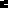 